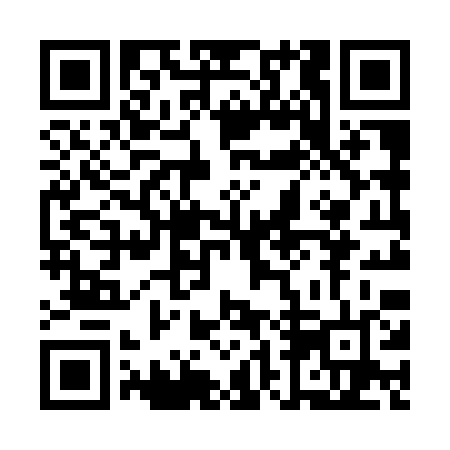 Prayer times for Hopewell Hill, New Brunswick, CanadaMon 1 Jul 2024 - Wed 31 Jul 2024High Latitude Method: Angle Based RulePrayer Calculation Method: Islamic Society of North AmericaAsar Calculation Method: HanafiPrayer times provided by https://www.salahtimes.comDateDayFajrSunriseDhuhrAsrMaghribIsha1Mon3:345:331:236:469:1211:112Tue3:355:341:236:469:1211:113Wed3:365:341:236:469:1211:104Thu3:375:351:236:469:1111:095Fri3:385:361:236:469:1111:086Sat3:395:371:246:469:1011:077Sun3:415:371:246:469:1011:068Mon3:425:381:246:469:1011:059Tue3:435:391:246:459:0911:0410Wed3:445:401:246:459:0811:0311Thu3:465:411:246:459:0811:0212Fri3:475:411:246:459:0711:0113Sat3:495:421:256:449:0611:0014Sun3:505:431:256:449:0610:5815Mon3:525:441:256:449:0510:5716Tue3:535:451:256:439:0410:5617Wed3:555:461:256:439:0310:5418Thu3:575:471:256:429:0310:5319Fri3:585:481:256:429:0210:5120Sat4:005:491:256:419:0110:5021Sun4:025:501:256:419:0010:4822Mon4:035:511:256:408:5910:4623Tue4:055:521:256:408:5810:4524Wed4:075:531:256:398:5710:4325Thu4:085:551:256:388:5510:4126Fri4:105:561:256:388:5410:4027Sat4:125:571:256:378:5310:3828Sun4:145:581:256:368:5210:3629Mon4:155:591:256:368:5110:3430Tue4:176:001:256:358:4910:3231Wed4:196:011:256:348:4810:30